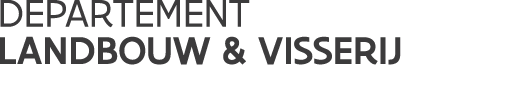 Titel:	BIJLAGEN VERSLAG MONITORINGCOMITÉ 20 SEPTEMBER
Datum:	04/10/2023Aan:	Leden van het Monitoringcomité GLB-SP	Bijlagen verslag monitoringcomité 20 septemberGoedgekeurd verslag vergadering 20 juniSelectiefiche VLIF – Opstart van of omschakeling naar een toekomstgerichte duurzame ondernemingsstrategie op een landbouwbedrijfAangepaste selectiefiche VLIF – Investeringen voor duurzame verwerking en afzet van landbouwproducten.Selectiefiche vorming en advies op maat – vraaggestuurdHet LULUCF/ESR-assessment van het GLB-SPInformatie over cijfers GLMC 1Invloed verlaging outputs/streefwaarden op VEKP en MERGLB-wijzigingen – met aangepaste wijzigingsfichesSamenvatting aanpassingen aan GLB-wijzigingen 